Suivre le lien donné par l’enseignant pour ouvrir l’application.Pour réaliser un pointage :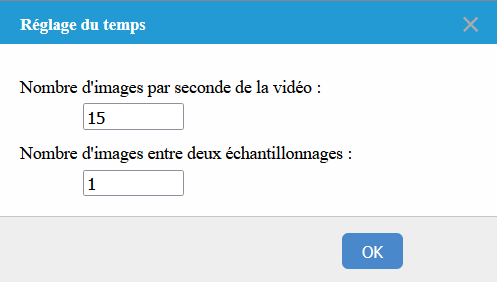 Dans la fenêtre qui s’ouvre, indiquer le nombre d’images par seconde de la vidéo (celui que vous avez choisi lors de l’enregistrement) et le nombre d’images entre deux pointages.Cliquer sur « OK »Dans la fenêtre qui s’ouvre, indiquer la longueur réelle de la flèche en mètre.Réaliser le pointage de la position d’un point de l’objet. Un marqueur rouge apparait alors et la vidéo passe alors à l’image suivante.En cas d’erreur de pointage :À la fin du pointage :TutorielApplication meca chronosecondeLes différents onglets :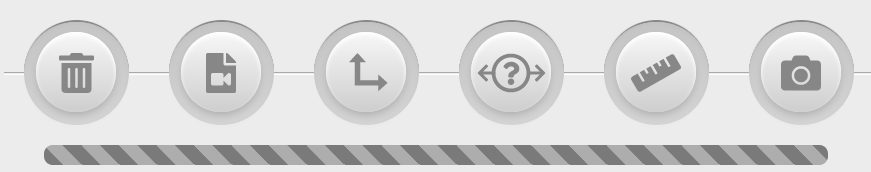 Cliquer sur :pour ouvrir la vidéoDe nouveaux boutons apparaissent sous la vidéo :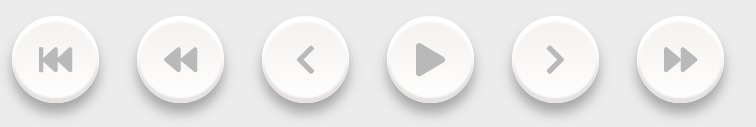 À l’aide du bouton d’avance image par image :avancer à la première image utile de la vidéo.À l’aide du bouton « origine » :choisir la position de l’origine du repère.Le bouton « axes » :permet éventuellement de changer les orientations des axes.À l’aide du bouton « échelle » :cliquer sur une extrémité de l’étalon, puis sans relâcher la souris, aller à l’autre extrémité. Une flèche est dessinée sur la vidéo. Cliquer sur :Le pointeur change de forme. Cliquer sur le point à supprimer.Cliquer sur :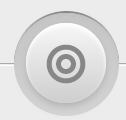 pour reprendre le pointage.Cliquer sur :Le pointeur change de forme. Cliquer sur le point à supprimer.Dans le bandeau supérieur, sélectionner : 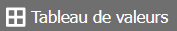 Vous pouvez choisir d’exporter les données dans différents formats : 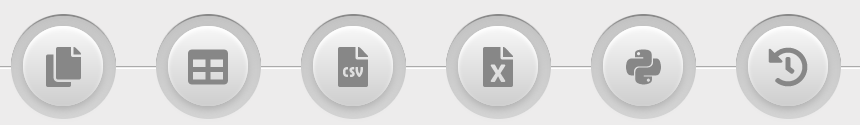 